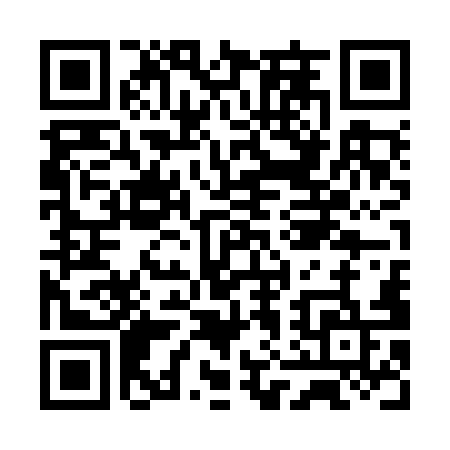 Prayer times for Warrawagine, AustraliaWed 1 May 2024 - Fri 31 May 2024High Latitude Method: NonePrayer Calculation Method: Muslim World LeagueAsar Calculation Method: ShafiPrayer times provided by https://www.salahtimes.comDateDayFajrSunriseDhuhrAsrMaghribIsha1Wed4:596:1411:543:095:346:452Thu4:596:1511:543:095:346:453Fri4:596:1511:543:095:336:444Sat5:006:1511:543:085:326:445Sun5:006:1611:543:085:326:436Mon5:006:1611:543:075:316:437Tue5:016:1711:543:075:316:428Wed5:016:1711:543:075:306:429Thu5:016:1711:543:065:306:4210Fri5:026:1811:543:065:296:4111Sat5:026:1811:543:065:296:4112Sun5:026:1911:543:055:286:4113Mon5:026:1911:543:055:286:4014Tue5:036:1911:543:055:286:4015Wed5:036:2011:543:055:276:4016Thu5:036:2011:543:045:276:3917Fri5:046:2111:543:045:276:3918Sat5:046:2111:543:045:266:3919Sun5:046:2111:543:045:266:3920Mon5:056:2211:543:035:266:3921Tue5:056:2211:543:035:256:3822Wed5:056:2311:543:035:256:3823Thu5:066:2311:543:035:256:3824Fri5:066:2411:543:035:256:3825Sat5:066:2411:543:035:246:3826Sun5:066:2411:543:025:246:3827Mon5:076:2511:543:025:246:3828Tue5:076:2511:553:025:246:3729Wed5:076:2611:553:025:246:3730Thu5:086:2611:553:025:246:3731Fri5:086:2611:553:025:236:37